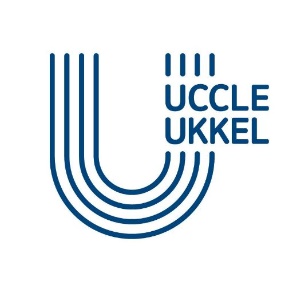 Adviesraad voor Internationale Solidariteit (ARIS)KandidatuurDit formulier moet volledig worden ingevuld en uiterlijk op vrijdag 28 april 2024 om middernacht worden opgestuurd naar de dienst Internationale Solidariteit (via e-mail - solidariteinternationale@uccle.brussels - of per brief - Stallestraat 77 - 1180 Ukkel) Ik, ondergetekende; Naam: …………………………………………………………………………………………………..Voornaam: …………………………………………………………………………………………….Straat: …………………………………………………………………. Nr. …………………………….Postcode: ……………………   Gemeente: ………………………………………………….Beroep: ………………………………………………………………………………………….Geboortedatum: ……………………………………………………………………………..Stel mij kandidaat:       Als vertegenwoordiger van een verenigingNaam van de vereniging: ………………............................................................Adres: …………………………………………………………………………………………….  Als individuAls kandidaat:  Werkend lid  OpvolgerVoeg een motiveringsbrief toeWe verklaren op erewoord dat de bovenstaande inlichtingen oprecht en waarheidsgetrouw zijn.Opgemaakt te ………………… , opHandtekeningIn het kader van de selectie van kandidaten voor de aanstelling van de leden van de Adviesraad voor Internationale Solidariteit verzamelen en verwerken we uw persoonlijke gegevens. Deze verwerking gebeurt op basis van uw toestemming en de ingezamelde gegevens worden bewaard gedurende een periode van 2 jaar indien uw kandidaat niet geselecteerd werd.  U kan uw persoonlijke gegevens steeds inkijken, laten verbeteren of verwijderen. U kan eveneens steeds uw toestemming om uw gegevens te verwerken intrekken of beperken.  De verantwoordelijke voor de verwerking is de gemeente Ukkel (Jean Vander Elstplein 29 - 1180 Ukkel) en we garanderen dat uw gegevens verwerkt worden in naleving van de wetgeving inzake privacy en persoonsgegevens. Voor vragen of om uw rechten uit te oefenen kunt u contact opnemen met de afgevaardigde gegevensbescherming van de verantwoordelijke voor de verwerking via privacy@ukkel.brussels of per brief naar de gemeente Ukkel. Klachten kunnen eveneens ingediend worden via een beroepsprocedure bij de gegevensbeschermingsautoriteit.  Gelieve het volgende aan te vinken:Ik geef de toelating om mijn persoonlijke gegevens te verwerken in het kader van mijn kandidatuur voor de toekenning van de subsidie "Oproep tot projecten Internationale Solidariteit ".